Your NameAddressDate                    Subject – Gratitude for your active participation in the inter-school debate competitionDear Ms. Sarah Smith,I take this opportunity to Thank the students of your school for their active participation in the inter-school debate competition hosted by our school. It gives me great pleasure to state that the event was a grand success. The credit goes to the extremely bright and intelligent students who participated in the event.As the host school we were overwhelmed with the positive response. This year the number of participants also increased. All the events were well planned and executed. The success of the event has led to new collaborations with some media houses agreeing to cover the event next year. We have also got some new sponsors who have given their commitment to sponsor the future events.We are hoping to organize an even bigger and grander event next year. Like every year we hope for your continuous support and participation. Once again Thank you for being a part of our event and making it a grand success.Warm Regards, [Your name & Designation]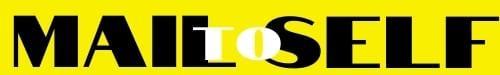 